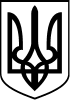 УКРАЇНАЛИСИЧАНСЬКА МІСЬКА ВІЙСЬКОВА АДМІНІСТРАЦІЯ СЄВЄРОДОНЕЦЬКОГО РАЙОНУ ЛУГАНСЬКОЇ ОБЛАСТІРОЗПОРЯДЖЕННЯНАЧАЛЬНИКА ЛИСИЧАНСЬКОЇ МІСЬКОЇВІЙСЬКОВОЇ АДМІНІСТРАЦІЇ11.03. 2024				м. Лисичанськ				№ 178Про затвердження рішення комісії з розгляду питань щодо надання компенсації за пошкоджені об’єкти нерухомого майна внаслідок бойових дій, терористичних актів, диверсій, спричинених збройною агресією Російської Федерації проти України від 05.03.2024 року № 57 «Про відмову в наданні компенсації на відновлення пошкодженого об'єкту ********за заявою № ЗВ-07.06.2023-17387 від 07.06.2023 року»Відповідно до законів України «Про компенсацію за пошкодження та знищення окремих категорій об’єктів нерухомого майна внаслідок бойових дій, терористичних актів, диверсій, спричинених збройною агресією Російської Федерації проти України, та Державний реєстр майна, пошкодженого та знищеного внаслідок бойових дій, терористичних актів, диверсій, спричинених збройною агресією Російської Федерації проти України», «Про правовий режим воєнного стану», Указів Президента України від 24.02.2022 № 64/2022 «Про введення воєнного стану в Україні» (із змінами), від 11.06.2022 № 406/2022 «Про утворення військової адміністрації», на виконання постанов Кабінету Міністрів України від 21.04.2023 № 381 «Про затвердження Порядку надання компенсації для відновлення окремих категорій об’єктів нерухомого майна, пошкоджених внаслідок бойових дій, терористичних актів, диверсій, спричинених збройною агресією Російської Федерації, з використанням електронної публічної послуги «єВідновлення», від 30.05.2023 № 565 «Про внесення змін до постанови Кабінету Міністрів України від 21.04.2023 № 381», від 21.07.2023 № 858 «Про внесення змін до деяких постанов Кабінету Міністрів України щодо регулювання відносин, пов’язаних з наданням компенсації за об’єкти нерухомого майна, пошкоджені внаслідок бойових дій, терористичних актів, диверсій, спричинених збройною агресією Російської Федерації проти України», враховуючи Протокол № 3 від 05 березня 2024 року засідання комісії з розгляду питань щодо надання компенсації за пошкоджені об’єкти нерухомого майна внаслідок бойових дій, терористичних актів, диверсій, спричинених збройною агресією Російської Федерації проти України,зобов’язую:1. Затвердити рішення комісії з розгляду питань щодо надання компенсації за пошкоджені об’єкти нерухомого майна внаслідок бойових дій, терористичних актів, диверсій, спричинених збройною агресією Російської Федерації проти України від 05.03.2024 року № 57 «Про відмову в наданні компенсації на відновлення пошкодженого об'єкту**********, за заявою № ЗВ-07.06.2023-17387 від 07.06.2023 року».2. Уповноваженим посадовим особам, які відповідають за завантаження копій розпоряджень про надання/відмову в наданні компенсації за пошкоджені окремі категорії об’єктів нерухомого майна з накладенням електронного кваліфікованого підпису, внести копію цього розпорядження до Державного реєстру майна, пошкодженого та знищеного внаслідок бойових дій, терористичних актів проти України, диверсій, спричинених збройною агресією Російської Федерації проти України, до заяви № ЗВ-07.06.2023-17387 від 07.06.2023 року, в установленому порядку.3. Повідомити***********, що це розпорядження може бути оскаржено у судовому порядку шляхом подання адміністративного позову протягом шестимісячного строку в порядку встановленому Кодексом адміністративного судочинства України.4. Контроль за виконанням цього розпорядження покласти на першого заступника начальника міської військової адміністрації Садовського Руслана.Начальник Лисичанської міськоївійськової адміністрації						   Валерій ШИБІКО